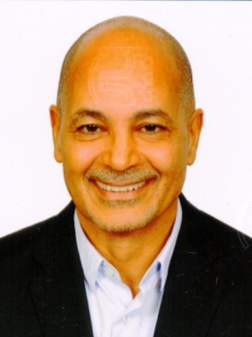 CHADLICHADLI.292145@2freemail.com  producer, director, Researcher & reporter Received 4 international film award prizes Directed and produced over 35 documentariesDirected and produced live news and talk shows and Current Affairs programsobjectiveproducer, director, Researcher & reporter Received 4 international film award prizes Directed and produced over 35 documentariesDirected and produced live news and talk shows and Current Affairs programsobjectiveTo be part of a dynamic organization to use my knowledge and abilities with possibilities of growthoverview of skills, knowledge & abilitiesoverview of skills, knowledge & abilitiesSenior level broadcast Producing-Directing on News & Current Affairs programs, Investigative Documentaries & NewsSkilled in developing effective methods for news & C.A programs directingDetail oriented, analytical, strong in planning and implementing ideas (Production  & Directing areas) committed to quality, professionalism, integrity Extensive experience in team communicationAbility to work under pressureExcellent time managementExperience & employment historyExperience & employment history   2002 – 2016  MBC - Al Arabiya    Executive  Producer-Director for Current Affairs   Supervisor for the quality control for all Current Affairs Pre-recorded Programs.Train and develop staff skills for the new Sat Iraqi Channel & Sat Saudi ChannelLive Programs Point of Order, Parlamaniat, From Iraq, Under Light and special programs – war in Iraq.Producing and directing Investigative programs/special-mission, Mahatat, Hikayati,Editor –Producer Fillers and Info graphics AL HADATH News TV Special Interviews 1997– 2002 	 Abu Dhabi Television Satellite Channel Director for news & programs, live coverage for all leadership meetings and events Live simultaneous interpreter from Russian and French to Arabic and vice versaNews Center – Abu Dhabi TV		Supervisor of News Research Dept.Abu Dhabi Channel 2 Director, Producer, Editor & Announcer of News in FrenchAlgiers University – LecturerFilm Director for Independent Media Company (Screen)Film DirectorDocumentaries: Solo of the Trumpet, Pyramid, Boxing, Born out of DeathtrainingtrainingAsahafi AshamelTraining at France2 using pictures for news bulletinsProficiency in Microsoft office (word, excel) and WordPerfect, internetInvestigative journalism with CBS News (Sixty Minutes Program)Knowledge of editing AVID System, (Linear and Non Linear editing )EducationEducationPhD science of arts in directing (VGIK)  - Moscow- Russia1982                    Higher Institute of Audiovisual Studies (IDHEC) - Paris – France1981                    VGIK – Moscow - Russia			             Master of Arts – First Class Directing Diploma Cinematography InstituteLanguagesLanguagesArabic, English, French, Russian accreditation & professional affiliationaccreditation & professional affiliationMember, Canadian union of journalists - Canada - Member, Board of directors and film makers of Quebec -Canada - Member, International union of Franco-journalists – France - Member, Scientific film association – Canada – Member, Professional federation of journalists -Quebec -Canada Member, Association of independent journalists-Quebec-Canada Professor of the film directors chair / National Drama School of AlgiersNational foundation for health & medical research (FOREM) National foundation for cinema researchers (ASIABEL) BruxellesMember, Canadian Association for Scientific JournalismMember, Canadian Association of Journalists HobbiesHobbiesProfessional photography, Diving, Swimming, Extensive travelReferencesReferencesAvailable upon request